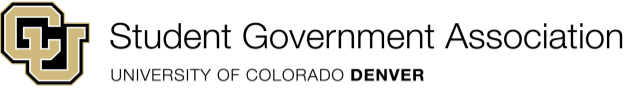 Senate Meeting Friday, September 22nd, 2023Presiding Officer: Vice President BrooksMinute Taker: Chief Justice ZabaletaCall to Order: Call to Order at 1:01PMRoll Call: Roll Call complete at 1:04 PMApproval of Minutes from September 15th: Motion to Approve the Minutes by Senator AgarwalRescinded by Senator AgarwalRepresentative Gebremariam: Amend the minutes to clarify engineering students' languageMotion to Approve the Minutes by Senator Burns, Seconded by Senator SaojiAdoption of the Agenda: Chief of Staff Bachman: I recommend two motions to include the swearing in of new members and to add the selection of a new Pro TemporeMotion to Amend the Agenda to add the motions by Representative Torres, Seconded by Representative Valdez Motion to Adopt the Agenda by Senator Agarwal, Seconded by Representative Mauro Public Comments:New Business: Swearing in of new members Complete at 1:08 PMSelection of Pro-Tempore Senator Augustyn nominates Senator Anson, Senator Anson acceptsSenator Burns nominates Senator Espinoza, Senator Espinoza acceptsVote of Affirmation: Vote is redoneCall to Question by Senator BurnsRoll Call Vote: Votes for Senator Anson: 5Votes for Senator Espinoza: 13Senator Espinoza is our new Pro-Tempore!SB 2023-24-10 A Bill to Create the Auraria Campus CommitteePresented by Chief of Staff BachmanPoint of information by President Combs: Can somebody introduce a motion to amend the legislation and correct spelling of “supported”? Friendly amendment by Senator Burns, acceptedSenator Burns: I support, I think coming together and helping gather information is useful.Point of information by Representative Torres: Since representative Mauro will be the one spearheading this committee, will he have the option to…Emergency in SenatePresentation from CU Radio Club for FundingUpdates: PresidentVice PresidentChief of StaffCivicsCollege CouncilPublic RelationsFinance & FundingJudicialSACABSSRCEx OfficioGeneral Business from the Floor:Adjournment: EMERGENCY IN SENATEOrder to adjournAdjourned at 1:26 PM